Résolution de problèmes CM1 - Problèmes multiplicatifs : parts 1Problème collectifEntraînementsRésolution de problèmes CM1 - Problèmes multiplicatifs : parts 1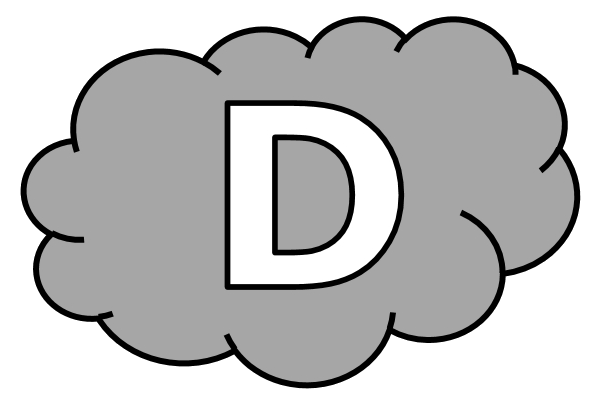 Problème collectifEntraînements1 - Un tasseau de 104 cm est coupé en morceaux de 8 cm.Combien de morceaux obtient-on ?2 - Un trésor de 108 pièces d’or est partagé entre des pirates. Chacun reçoit 9 pièces d’or.Combien de pirates y a-t-il ?3 - Un livre de 240 pages est divisé en chapitres de 15 pages. Combien y a-t-il de chapitres ?Résolution de problèmes CM1 - Problèmes multiplicatifs : parts 1 CorrigéProblème collectif 15 ÷ 3 = 5 enfants.Entraînements1 - Un tasseau de 104 cm est coupé en morceaux de 8 cm.Combien de morceaux obtient-on ? 104 ÷ 8 = 13 morceaux.2 - Un trésor de 108 pièces d’or est partagé entre des pirates. Chacun reçoit 9 pièces d’or.Combien de pirates y a-t-il ? 108 ÷ 9 = 12 pirates.3 - Un livre de 240 pages est divisé en chapitres de 15 pages. Combien y a-t-il de chapitres ? 240 ÷ 15 = 16 chapitres.Résolution de problèmes CM1 - Problèmes multiplicatifs : parts 2Problème collectifEntraînements Résolution de problèmes CM1 - Problèmes multiplicatifs : parts 2Problème collectifEntraînements1 - Sur 16 abricotiers, on a récolté 672 kg de fruits.En moyenne, quelle masse de fruits a-t-on ramassée par arbre ?2 - En 12 pas, Hakim franchi 696 cm.Quelle est la longueur d’un pas d’Hakim ?3 - Jean met 952 secondes pour effectuer 7 tours de pistes.Quel temps met-il pour faire un tour de piste ?Résolution de problèmes CM1 - Problèmes multiplicatifs : parts 2 CorrigéProblème collectif 234 ÷ 9 = 26 billes.Entraînements1 - Sur 16 abricotiers, on a récolté 672 kg de fruits.En moyenne, quelle masse de fruits a-t-on ramassée par arbre ? 672 ÷ 16 = 42 kg.2 - En 12 pas, Hakim franchi 696 cm.Quelle est la longueur d’un pas d’Hakim ? 696 ÷ 12 = 58 cm.3 - Jean met 952 secondes pour effectuer 7 tours de pistes.Quel temps met-il pour faire un tour de piste ? 952 ÷ 7 = 136 secondes.Résolution de problèmes CM1 - Problèmes multiplicatifs : parts 3Pour chaque problème, indique s’il s’agit d’un problème de type A ou B, complète le schéma puis résous-le sur ton cahier.Entraînements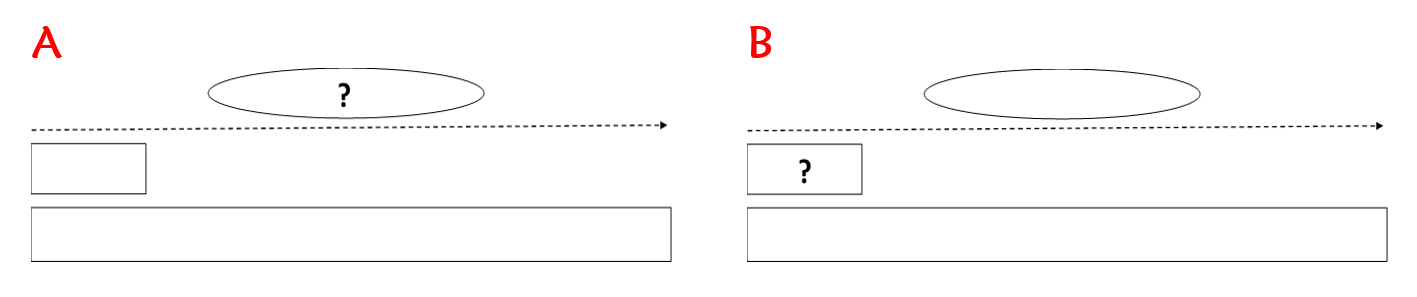  Résolution de problèmes CM1 - Problèmes multiplicatifs : pars 3Pour chaque problème, indique s’il s’agit d’un problème de type A ou B, puis résous-le.Entraînements1 - Pour corriger le brevet blanc, 15 professeurs se répartissent 930 copies.Combien chaque professeur aura-t-il de copies à corriger ?Type de problème : .................2 - Djibril fête son anniversaire et distribue 238 bonbons à ses invités. Chacun en a 14.Combien Djibril a-t-il d’invités ?Type de problème : .................3 - Un fleuriste utilise 675 fleurs pour constituer 75 bouquets. Combien y aura-t-il de fleurs par bouquet ?Type de problème : .................4 - Une cordelette de 540 cm est découpée en 45 morceaux.Combien chaque morceau mesure-t-il ?Type de problème : .................Résolution de problèmes CM1 - Problèmes multiplicatifs : parts 3 CorrigéPour chaque problème, indique s’il s’agit d’un problème de type A ou B, complète le schéma puis résous-le sur ton cahier.1 - Pour corriger le brevet blanc, 15 professeurs se répartissent 930 copies.Combien chaque professeur aura-t-il de copies à corriger ?Type de problème : A 930 ÷ 15 = 62 copies.2 - Djibril fête son anniversaire et distribue 238 bonbons à ses invités. Chacun en a 14.Combien Djibril a-t-il d’invités ?Type de problème : A 238 ÷ 14 = 17 invités.3 - Un fleuriste utilise 675 fleurs pour constituer 75 bouquets. Combien y aura-t-il de fleurs par bouquet ?Type de problème : B 675 ÷ 75 = 9 fleurs.4 - Une cordelette de 540 cm est découpée en 45 morceaux.Combien chaque morceau mesure-t-il ?Type de problème : B 540 ÷ 45 = 12 cm.On distribue 3 biscuits à chaque enfant. Il y a 15 biscuits dans la boite.Combien y a-t-il d’enfants ? 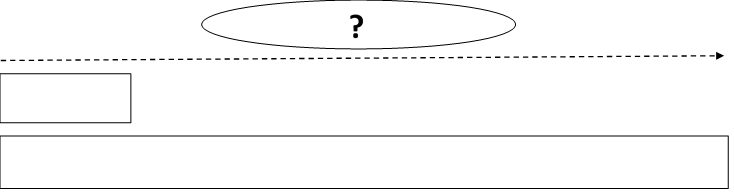 1 - Un tasseau de 104 cm est coupé en morceaux de 8 cm.Combien de morceaux obtient-on ?2 - Un trésor de 108 pièces d’or est partagé entre des pirates. Chacun reçoit 9 pièces d’or.Combien de pirates y a-t-il ?3 - Un livre de 240 pages est divisé en chapitres de 15 pages. Combien y a-t-il de chapitres ?On distribue 3 biscuits à chaque enfant. Il y a 15 biscuits dans la boite.Combien y a-t-il d’enfants ? RechercheRéponseOn obtient .................. morceaux.RechercheRéponseIl y a .................. pirates.RechercheRéponseIl y a .................. chapitres.On distribue 3 biscuits à chaque enfant. Il y a 15 biscuits dans la boite.Combien y a-t-il d’enfants ?Un grand-père a distribué ses 234 billes à ses 9 petits-enfants.Combien chacun a-t-il eu de billes ?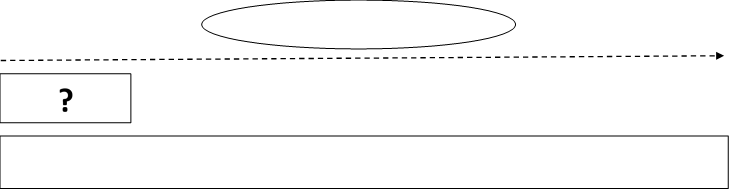 1 - Sur 16 abricotiers, on a récolté 672 kg de fruits.En moyenne, quelle masse de fruits a-t-on ramassée par arbre ?2 - En 12 pas, Hakim franchi 696 cm.Quelle est la longueur d’un pas d’Hakim ?3 - Jean met 952 secondes pour effectuer 7 tours de pistes.Quel temps met-il pour faire un tour de piste ?Un grand-père a distribué ses 234 billes à ses 9 petits-enfants.Combien chacun a-t-il eu de billes ?RechercheRéponseOn a ramassé en moyenne .................. kg par arbre.RechercheRéponseLa langueur d’un pas d’Hakim mesure .................. cm.RechercheRéponsePour faire un tour de piste, Jean met .................. secondes.Un grand-père a distribué ses 234 billes à ses 9 petits-enfants.Combien chacun a-t-il eu de billes ?1 - Pour corriger le brevet blanc, 15 professeurs se répartissent 930 copies.Combien chaque professeur aura-t-il de copies à corriger ?Type de problème : .................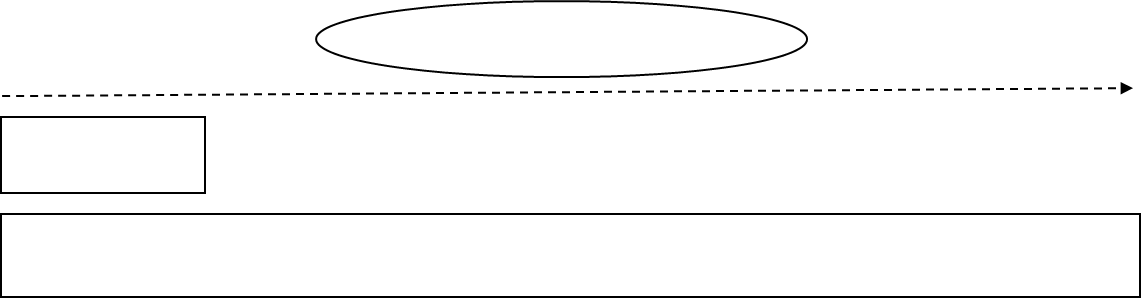 2 - Djibril fête son anniversaire et distribue 238 bonbons à ses invités. Chacun en a 14.Combien Djibril a-t-il d’invités ?Type de problème : .................3 - Un fleuriste utilise 675 fleurs pour constituer 75 bouquets. Combien y aura-t-il de fleurs par bouquet ?Type de problème : .................4 - Une cordelette de 540 cm est découpée en 45 morceaux.Combien chaque morceau mesure-t-il ?Type de problème : .................RechercheRéponseChaque professeur corrigera ...................... copies.RechercheRéponseDjibril a ........................... invités.RechercheRéponseIl y aura ............................. par bouquet.RechercheRéponseChaque morceau mesure ................... cm.